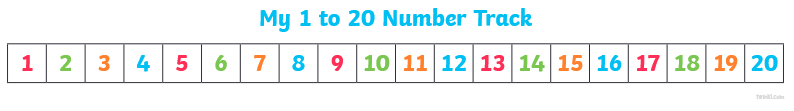 26.01.21Activities to support one more and one less.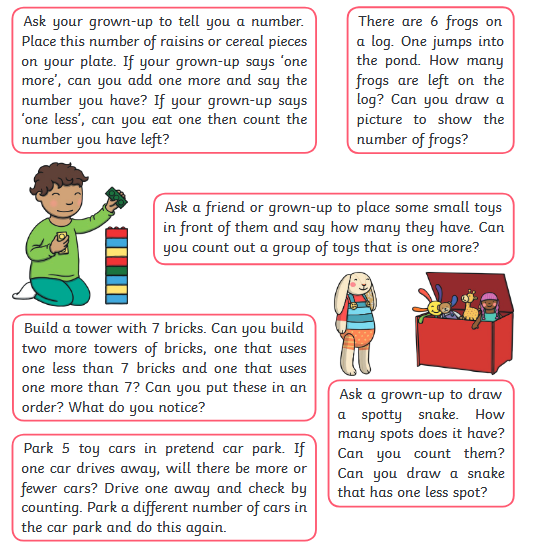 Don’t forget to e-mail some pictures to us of you completing the activities. We’d love to see them!  receptionhomework@sandylands.lancs.sch.uk